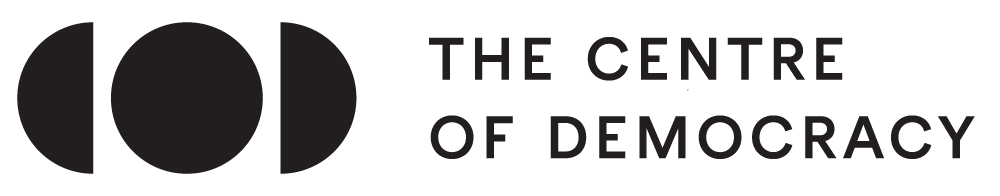 Time Line Post Visit Activity Visit the Centre of Democracy Website and scroll down to the bottom of the home page to find the link to the Democracy Time Line.http://centreofdemocracy.sa.gov.au/explore/timeline/Find an event of significance that is close to your year of birth. What is it?Find an event during the decade of the 1960s that connects to Aboriginal issues. Which event have you found? Talk to a person of significance and discuss an important event that took place in their life time from the time line.  EXPLORE!